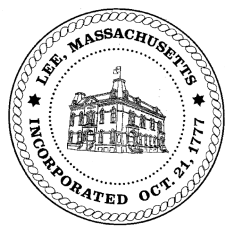 TOWN OF LEEBOARD OF PUBLIC WORKSMeeting Notice Date: Tuesday, July 10, 2018                   Time: 4:30 PM		      Place: 45 Railroad St., LeeAgendaWaterMeter updateHighway/Cemetery Road Paving FY19Trucks/Sidewalk PlowsChurch Street Drainage/BaumannWaste WaterNoneOtherAbby Court DrainageCapacity Fees/Greylock StAbatementsAbatementsApprove Minutes from  June 12 & 19, 2018      And any topic the chairman could not reasonably anticipate.Next Board Meeting: July 24, 2018BPW Members: Robert Bartini-Chairman, David Forrest-Clerk, Roger Scheurer, Peter Scolforo, Donald Zukowski, Jonathan Terry, Christopher Ketchen (Non Voting Member)